Si vous éprouvez des difficultés à lire ce courriel, veuillez essayer la version Web.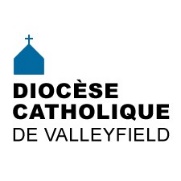 INFO HEBDO 5 octobre 2016                    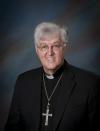 Journée provinciale du Diaconat permanent - 5 oct. 2016En ce premier mercredi d’octobre, Journée provinciale du diaconat permanent, je tiens à dire aux diacres permanents et à leurs épouses toute ma gratitude pour leur ministère dans notre Église diocésaine.Actuellement au nombre de quinze, ces derniers exercent ce ministère de service dans trois domaines : l’annonce de la Bonne Nouvelle, le service de la charité et la liturgie. Leurs implications sont diverses : en paroisse, en milieu hospitalier, auprès des malades, auprès des réfugiés et des migrants, en accompagnement spirituel, en pastorale du baptême ou dans l’engagement social, bref, partout où il y a un besoin de témoigner de la miséricorde et de la tendresse de Dieu dans le monde d’aujourd’hui.Dans notre diocèse, le diaconat permanent fait face aussi aux défis de la relève et du vieillissement. Au nom du Comité diocésain du diaconat permanent, je profite de cette Journée pour lancer l’appel à devenir diacre, c’est-à-dire à servir l’Église et à être signe permanent de la diaconie du Christ Jésus, en rappelant constamment au peuple de Dieu que l’Église doit être servante, missionnaire et pauvre.Toi qui cherches un lieu d’engagement, de service et de témoignage dans l’Église, le diaconat est peut-être la réponse à ta recherche.À tous ceux qui sont déjà diacres, et à leur épouse, je redis ma reconnaissance et les assure de ma prière. L’Église a besoin de vous, et elle compte sur vous!† Noël SimardÉvêque de ValleyfieldFUNÉRAILLES ET EUTHANASIE - Message de Mgr Noël Simard, 4 octobre 2016Chers diocésains et diocésaines,À la suite d’un article paru le vendredi 30 septembre dernier dans le Journal de Montréal, je tiens à apporter des corrections dans les propos qui me sont attribués.Tout d’abord, il faut dire que la question des funérailles chrétiennes pour une personne qui est décédée à la suite d’une requête d’euthanasie est d’ordre pastoral, et n’a fait jusqu’à maintenant l’objet d’aucun consensus parmi les évêques canadiens. La déclaration des évêques d’Alberta et des Territoires du Nord-Ouest n’a pas été discutée à l’Assemblée plénière des évêques canadiens qui a eu lieu à Cornwall du 26 au 30 septembre 2016.En tant que répondant ou porte-parole de la Conférence des évêques catholiques du Canada, j’ai donné une entrevue à RDI, à TVA, au Devoir, au Journal de Montréal, au Globe and Mail de Toronto et à l’agence Franco Presse d’Ontario.Comme la demande de funérailles chrétiennes est d’ordre pastoral, mon approche fut pastorale. Voilà pourquoi je n’ai pas d’abord voulu répondre à une question de permis et de défendu, de oui ou de non. J’ai plutôt dit que si j’avais à parler aux prêtres et aux diacres, aux agentes et agents de pastorale, et aux intervenantes et intervenants en pastorale du diocèse, qui ont à faire face à cette possible demande, je leur conseillerais en premier lieu d’accueillir la demande et de voir avec les parents ou la famille la signification d’une telle demande : pourquoi le défunt voulait des funérailles à l’église, ce que cela signifie pour la famille, etc.Les funérailles ne vont pas de soi, il faut regarder les motifs et les raisons invoqués. Il est important que cette démarche d’accueil et de dialogue soit empreinte de compassion et de bonté. À la suite de cet accompagnement pastoral qui doit apporter réconfort et soutien à la famille, le pasteur se doit de voir avec la famille ce qui convient le mieux. Il n’est pas question de refuser des funérailles, mais de s’assurer qu’elles soient vécues dans l’éclairage que donne la foi chrétienne, et qu’elles ne servent pas (comme le dit Mgr Christian Lépine dans le même article), à « célébrer le choix de fin de vie d’un malade ». Dans un tel cas, cela pourrait devenir un « affront » ou une contestation de la position de l’Église sur l’euthanasie et l’aide au suicide.Il est bien entendu que de telles situations seront plutôt rares et qu’en général, la demande de funérailles veut être l’occasion de célébrer l’espérance chrétienne de vivre à jamais dans la paix et le bonheur avec le Seigneur, et de faire entendre à ceux et celles qui restent sur terre une parole de miséricorde et de compassion.L’Assemblée des évêques catholiques du Québec a d’ailleurs publié un très beau document sur la question de la mort intitulé Approcher de la mort avec le Christ, et qui propose des voies d’accompagnement et de discernement face à la souffrance et à la mort.En espérant que ces lignes présentent bien mon approche qui est d’ordre pastoral, j’invite les fidèles à bien former leur conscience et à l’éclairer par la prière, la Parole de Dieu et l’enseignement de l’Église. Cela signifie prudence et sagesse dans les décisions relatives à la fin de vie. Cela exige une véritable écoute de la volonté du Seigneur et la disponibilité à l’accomplir. Et pour les responsables pastoraux, ce peut être l’occasion d’un accompagnement fait de miséricorde et de tendresse, ce que nous avons célébré particulièrement en cette Année jubilaire de la Miséricorde. + Noël SimardÉvêque de Valleyfield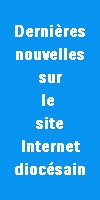 Saint-Clément accueille le nouveau lectionnaireActualités / Formation biblique sur Internet: OUVRIR L'ANCIEN TESTAMENTActualités / Message de Mgr Simard pour la Journée provinciale du Diaconat permanentRevue de presse - Dossier de presse thématique: L'Église catholiqueo canadienne, les rites funéraires et  «L'aide médicale à mourir» Bulletin de communication, vol. 6, no 1Communications d'ailleurs / Offre d'emploi: Agent-e de liaison Agent-e de liaison pour les Équipes PACEM. [Voir détails]  (28 oct. 2016)Communications.../... d'ailleurs / Conférence ÉCOUTER SA CONSCIENCE AU DÉBUT DE MONTRÉAL, le lundi 17 octobre 2016 à 19h au Collège Villa Maria, Montréal. [Voir détails]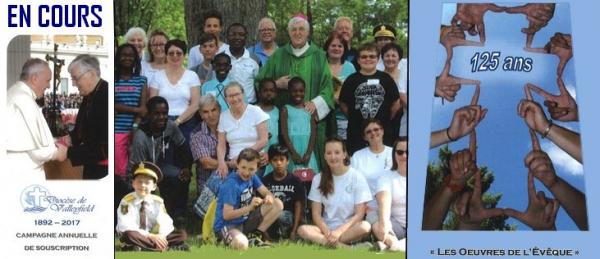 Campagne annuelle de souscription pour les Oeuvres de l'Évêque 2016-2017Mot de Mgr Noël SimardCampagne 2016-2017Faire un donCampagne annuelle de souscription pour les Oeuvres de l'Évêque 2016-2017Mot de Mgr Noël SimardCampagne 2016-2017Faire un don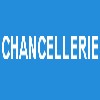 Nous débutons la mise à jour de l’ANNUAIRE DIOCÉSAIN 2017. Nous vous demandons de vérifier les informations concernant votre paroisse ou vous-mêmes et de nous transmettre les corrections à faire et/ou les ajouts à faire. Date limite : le 30 novembre 2016.  Merci de votre collaboration! Lise Simoneau, 450-373-8122, poste 247  ou chancellerie@diocesevalleyfield.org RECHERCHÉSBÉNÉVOLES pour venir en aide au Centre d’Hébergement d’Ormstown pour amener les résidents à la messe et les ramener sur les étages après la célébration, le mardi ou le mercredi de 10h à 11h30. Père Richard Boulet, c.s.v.  richard602@sympatico.ca ou 450-373-4013, p. 240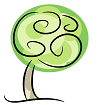 LA MINUTE VERTEDans nos communautés chrétiennes, nous utilisons beaucoup de matériaux qui se retrouvent trop souvent à la poubelle malheureusement alors qu’ils pourraient aller au recyclage.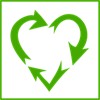 Pourquoi ne pas suggérer d’installer des bacs de récupération aux sorties de votre église et le presbytère et tout autre local de votre paroisse ?  De cette manière, les Prions en Église que les gens ne ramènent pas à la maison, les documents de bureau en trop ou les retailles des bricolages des jeunes de la catéchèse prendront le chemin d’une « vie nouvelle » dans le processus de recyclage.« C’est la même logique du < utiliser et jette >, qui engendre tant de résidus, seulement à cause du désir désordonné de consommer plus qu’il n’est réellement nécessaire » - Laudato Si no 123.Vous avez des suggestions de chroniques ?  Des idées vertes à partager ?  Des catéchèses sur la Création à proposer ?  Contactez-moi :François Daoust, Répondant diocésain de la pastorale de la Créationpastoralecreationvalleyfield@yahoo.caLe répertoire de toutes les chroniques disponibles à la page : « La minute verte ».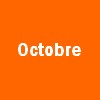 MOIS DU ROSAIRE7 oct. 19h: Messe pour les victimes d'un accident d'autobus à Dorion, il y a 50 ans, église Très-Sainte-Trinité à Vaudreuil-Dorion. Voir: http://www.eglise-st-timothee.com/bulletin/index.html12 oct. 13h30: Début des cours HISTOIRE DE L'ÉGLISE avec l'abbé Gabriel Clément. [Détails à venir]15 oct. , 9h: 40e anniversaire du mouvement Cursillo : «Présent d'hier à demain»15 oct. 9h30: Début des rencontres d'enseignements bibliques avec M. Daniel Racine16 oct.: Chevaliers de Colomb, 35e Spaghetti Bénéfice pour les oeuvres de l'Assemblée Colonel Salaberry - 1032 - 4e Degré.19 oct. 12h30: Bazar annuel de la paroisse Sainte-Madeleine + souper spaghetti21 oct. 19h: Soirée de ressourcement du Renouveau charismatique avec le P. Alfred Couturier22 oct. 18h: Souper pour le 85e anniversaire des ZOUAVES PONTIFICAUX​23 oct. 9h: Fête des Couples, Saint-Joseph-de-Soulanges23 oct. : Dimanche missionnaire mondial 2016 - Message du Saint-Père pour le 90e Dimanche missionnaire mondial 2016. 29 oct. 17h: Fête de la Fidélité à Saint-MichelCONSULTER LE CALENDRIER DIOCÉSAIN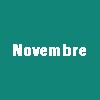 8 nov.. 19h: Formation sur l'Avent à l'église Saint-Michel13 nov. 10h30: Fermeture de la Porte de la Miséricorde, à la basilique-cathédrale Ste-Cécile16 nov.  19h:  1re rencontre pastorale diocésaine, Centre diocésain20 nov. 10h30: 25e anniversaire de reconnaissance de la cathédrale Sainte-Cécile comme basilique-mineure, 20 nov. 13h30: Confirmation des adultes en la fête du Christ-Roi, basilique-cathédrale Sainte-Cécile20 nov. 17h: Vêpres de clôture du Jubilé de la Miséricorde, Monastère des Clarisses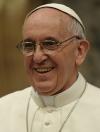 «À Marie, je confie les angoisses et les douleurs des populations victimes innocentes de conflits en tant d’endroits du monde.» 3 oct. 2016«Dialoguer et prier pour tous: c’est notre façon de faire émerger amour et paix à la place de la haine, et le pardon à la place de l’offense.» 2 oct. 2016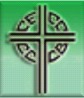 Les évêques approuvent des titres de dévotion conférés à trois saints du Canada, saint François de Laval, saint Frère André et sainte Kateri Tekakwitha, et ils réfléchissent à la question troublante du transgenrismeLes évêques approuvent en principe et adoptent le nouveau guide pour la protection des mineurs, et ils encouragent la formation d’un cercle catholique pour les relations avec les peuples autochtonesRéflexions pastorales sur les engagements des parties catholiques en réponse aux appels à l’action de la CVR et l’encyclique du Pape sur la sauvegarde de la maison commune.Les évêques célèbrent le Jubilé extraordinaire de la Miséricorde et tiennent les réunions annuelles des Secteurs anglais et français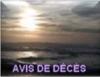 SOEUR RITA BEAUCHAMP, SBC - À Montréal, le 30 septembre 2016, à l’âge de 87 ans, est décédée sœur Rita Beauchamp, SBC, membre de l’Institut Notre-Dame du Bon-Conseil de Montréal. Fille de feu Jules-Édouard Beauchamp et de feu Ida Maillé, elle était la sœur de Gertrude, Philippe, Louis, Julien, Rosaire, Marie-Claire, Gérard, Jean-Marcel, Bernardin, Madeleine et Gabrielle, décédés. Elle laisse dans le deuil son frère Jean, ses neveux et nièces ainsi que de nombreux ami-es. Elle sera exposée à la Maison-Mère, 665 boul. Gouin Est, Montréal, le vendredi 7 octobre de 19 h à 21 h ainsi que le samedi 8 octobre à partir de 9 h 00 ; suivront les funérailles qui auront lieu à 10 h 30, à la Maison-Mère. Inhumation au cimetière Notre-Dame-des-Neiges. Des dons à la Fondation « Les Œuvres Marie-Gérin-Lajoie inc. » (665, boul. Gouin Est, Montréal, H2C 1A5) seraient appréciés.  Urgel Bourgie  (514) 735-2025.  Consultez le registre à sa mémoire  www.urgelbourgie.com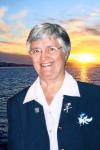 Rita Beauchamp : femme de cœur et d’action, aux dimensions de chaque prochaine et prochain en qui le visage de Dieu prenait une forme particulière; parfois exprimant la beauté d’un soleil levant, souvent la peine d’une souffrance en attente de tendresse, toujours un amour à offrir, un chemin à ré-inventer.Rita aura servi dans le Diocèse de Valleyfield pendant 20 ans, soit de 1964 à 1974 au service social diocésain et de 1974 à 1984 comme directrice de la pastorale de milieux. Première femme à siéger au sein du Comité épiscopal à titre de « vicaire épiscopale », elle a su exercer avec brio la mission de « réaliser d’une façon particulière la présence pastorale de l’Église au monde dans l’esprit missionnaire de « Gaudium et Spes » (Mgr Robert Lebel, 1er décembre 1982).Nous te porterons dans notre prière comme tu le feras aussi dans la tienne auprès du Seigneur pour que la vie de notre diocèse respire la joie de servir, avec le bon conseil de l’Esprit Saint qui nous appelle au large de la miséricorde.André Lafleur v.g.        [Hommage rendu à Rita Beauchamp, par Richard Wallot,lors d'une fête d'adieu aux anciens vicaires épiscopaux, le 24 août 1984] 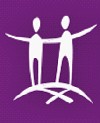 L’ouragan Matthew frappe Haïti : Développement et Paix - Caritas Canada se prépare à agir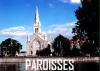 INTENTION MISSIONNAIRE D'OCTOBREPour que la Journée mondiale des Missions renouvelle dans toutes les communautés chrétiennes la joie et la responsabilité de l'annonce de l'Évangile.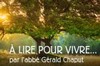 RÉFLEXIONS DE G. CHAPUTNotre meilleure part, c'est...Thérèse de Lisieux ou vivre en état de louange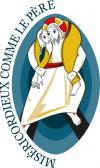 Suggestion pour vivre la Miséricorde au quotidien:  Organisez une fête avec d'autres paroissiens et invitez-y tous ceux qui sont à la «croisée des chemins».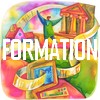 OUVRIR L'ANCIEN TESTAMENT: Formation biblique sur Internet. Forts du succès du parcours de formation à distance Ouvrir le Nouveau Testament qui a rejoint 1000 abonnés l’an dernier, l’Office de catéchèse du Québec, InterBible et la Société Catholique de la Bible produisent un nouveau parcours : Ouvrir l’Ancien Testament. Ce parcours est une réponse aux nombreuses demandes de formation au sujet de la Bible reçues par les trois organismes partenaires.L'automne arrive à l'Institut de pastorale des Dominicains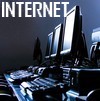 Info-Paulines du 3 octobre 2016Aleteia.org - Actualité, spiritualité, sociétéEnvironnement - Redonnez les feuilles mortes à la nature - Article d'InfoSuroîtZéro déchet c'est possible, conférence gratuite à Beauharnois - Article d'InfoSuroît.comLes NOUVELLES PROXIMO  (Radio VM)Auvidec Média : un site Internet renouvelé. À voir!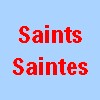 Saints Anges Gardiens - Fête en l'honneur des anges gardiens. Article d'Aleteia.org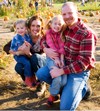 Retour des Soirées Communauté du Haut-Saint-Laurent - Article d'InfoSuroît.Nouvelles du Haut-Saint-LaurentNouvelles de la MRC Vaudreuil-SoulangesNouvelles de la MRC Beauharnois-Salaberry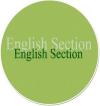 ENGLISH SECTION English Calendar Bishops approve devotional titles forSaint François de Laval, Saint Brother André and Saint Kateri Tekakwitha, and reflect on the troubling question of transgenderismBishops give approval in principle to new resource for protection of minors, and encourage formation of a Catholic circle for relations with Indigenous PeoplePastoral reflections on commitments by Catholic parties in response to the TRC’s Calls to Action, and on the Encyclical on care for our common homeBishops celebrate Extraordinary Jubilee of Mercy, and hold annual meetings of English and French Sectors Annual Campaign of subscription «The works of the Bishop 2016-2017» Word from Bishop Noël Simard. Ongoing CampaignMake a donation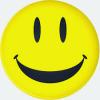 Time flies like an arrow. Fruit flies like a banana.Church Bulletin Blooper: ''Low Self Esteem Support Group will meet Wednesday night. Please use back door.''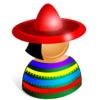 SECCIÓN EN ESPAÑOLEVENTOS LATINOS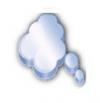 « Avoir la foi, c’est monter la première marche, même quand on ne voit pas tout l’escalier  ».  Martin Luther King. Pause spirituelle no 1032 Gilles Cloutier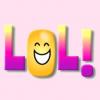 Toto est à l'école . La maitresse lui demande de lui réciter le verbe marcher à tout les temps. Il répond: je marche sous la pluie, je marche sous la grêle, je marche au soleil!Un chiot demande à son père: Dis papa, mon vrai nom c'est assis ou couché?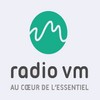 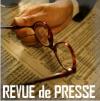 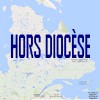 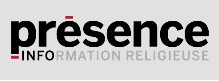 Tous droits réservés - Diocèse catholique de Valleyfield11, rue de l'église, Salaberry-de-Valleyfield, QC  J6T 1J5T 450 373.8122  - F 450 371.0000info@diocesevalleyfield.orgTous droits réservés - Diocèse catholique de Valleyfield11, rue de l'église, Salaberry-de-Valleyfield, QC  J6T 1J5T 450 373.8122  - F 450 371.0000info@diocesevalleyfield.orgFaites parvenir les informations concernant vos événements à info@diocesevalleyfield.orgFaites parvenir les informations concernant vos événements à info@diocesevalleyfield.orgPour vous désinscrire: info@diocesevalleyfield.orgS.V.P. Spécifier votre nom et l'adresse électronique à désinscrire. Merci!Pour vous désinscrire: info@diocesevalleyfield.orgS.V.P. Spécifier votre nom et l'adresse électronique à désinscrire. Merci!